ПРОТОКОЛзаседания Совета Саморегулируемой организации Региональной ассоциации оценщиков (Совета Ассоциации)  09 декабря  2020 года                        Место проведения: г. Краснодар, ул. Комсомольская, 45.Всего членов в Совете Ассоциации — 8.В заседании участвуют 4 члена Совета Ассоциации.Присутствовали:Президент Совета Ассоциации Овчинников К.И.Члены Совета Ассоциации:Ужбанокова Лариса Шихамовна  – член Ассоциации;Брусова Елена Николаевна – член Ассоциации;Галактионов Александр Николаевич (по дов. Овчинников К.И.) – член Ассоциации.Немцов Михаил Алексеевич.Совет Ассоциации правомочен принимать решения по всем вопросам повестки дня.Председательствующий на Заседании Совета Ассоциации Овчинников К.И.Секретарем назначена Абрамян М. Г.ПОВЕСТКА ДНЯО принятии в члены Саморегулируемой организации Региональной ассоциации оценщиков.Об утверждении Стандартов оценки Саморегулируемой организации Региональной ассоциации оценщиков в новой редакции.Об утверждении Стандартов оценки Саморегулируемой организации Региональной ассоциации оценщиков.	По первому вопросу повестки дня:О принятии в члены Саморегулируемой организации Региональной ассоциации оценщиков выступил председатель заседания, Президент Совета Ассоциации Овчинников К. И., который довел до сведения присутствующих, что по состоянию на дату проведения заседания в Ассоциацию поступило заявление о принятии в члены Ассоциации. Претендент, подавший заявление, соответствует требованиям к оценщикам, установленным ФЗ «Об оценочной деятельности в Российской Федерации» от 29.07.1998 года №135-ФЗ. В связи с чем, Председатель заседания Президент Совета Ассоциации Овчинников К.И. предложил принять в члены Саморегулируемой организации Региональной ассоциации оценщиков:Голосовали:За - 4;Против - 0;Воздержалось — 0.Решили: Принять в члены Саморегулируемой организации Региональной ассоциации оценщиков:По второму вопросу повестки дня:            Об утверждении Стандартов оценки Саморегулируемой организации Региональной ассоциации оценщиков в новой редакции            выступил председатель заседания Президент Совета Ассоциации Овчинников К. И., который предложил утвердить Стандарты оценки Саморегулируемой организации Региональной ассоциации оценщиков в новой редакции:	▪ 001 - Общие положения	▪ 002 - Общие понятия оценки, подходы и требования к проведению оценки		▪ 003 - Цель оценки и виды стоимости	▪ 004 - Требования к отчету об оценке	▪ 005 - Определение кадастровой стоимости объектов недвижимости	▪ 006 - Оценка недвижимости	▪ 007 - Оценка бизнеса		▪ 008 - Оценка для целей залога	▪ 009 - Оценка стоимости машин и оборудования	▪ 010 - Оценка нематериальных активов и интеллектуальной собственностиГолосовали:За - 4; Против - 0; Воздержалось — 0.               Решили: Утвердить Стандарты оценки Саморегулируемой организации Региональной ассоциации оценщиков в новой редакции:	   001 - Общие положения	▪ 002 - Общие понятия оценки, подходы и требования к проведению оценки		▪ 003 - Цель оценки и виды стоимости	▪ 004 - Требования к отчету об оценке	▪ 005 - Определение кадастровой стоимости объектов недвижимости	▪ 006 - Оценка недвижимости	▪ 007 - Оценка бизнеса		▪ 008 - Оценка для целей залога	▪ 009 - Оценка стоимости машин и оборудования	▪ 010 - Оценка нематериальных активов и интеллектуальной собственностиПо третьему вопросу повестки дня:             Об утверждении Стандартов оценки Саморегулируемой организации Региональной ассоциации оценщиков            выступил председатель заседания Президент Совета Ассоциации Овчинников К. И., который предложил утвердить Стандарты оценки Саморегулируемой организации Региональной ассоциации оценщиков:	▪ 011 – определение ликвидационной стоимости	▪ 012 – определение инвестиционной стоимостиГолосовали:За - 4; Против - 0; Воздержалось — 0.               Решили: Утвердить Стандарты оценки Саморегулируемой организации Региональной ассоциации оценщиков:	▪ 011 – определение ликвидационной стоимости	▪ 012 – определение инвестиционной стоимостиПредседатель заседания                                                       К. И. ОвчинниковСекретарь заседания                                                            М. Г. Абрамян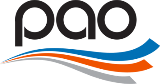 САМОРЕГУЛИРУЕМАЯ ОРГАНИЗАЦИЯРЕГИОНАЛЬНАЯ АССОЦИАЦИЯ ОЦЕНЩИКОВРоссия, 350001, г. Краснодар, 
ул. Адыгейская набережная, д.98тел./факс: 8(861) 201-14-04e-mail: sro.raoyufo@gmail.com  web-сайт: www.srorao.ru  ФИОРегионГундорова Ксения Александровнаг. ЯрославльФИОРегионГундорова Ксения Александровнаг. Ярославль